5º ANO – 2020A lista de material escolar é constituída exclusivamente com itens indispensáveis para execução das atividades pedagógicas, do seu filho no ano letivo de 2020. A lista abaixo está de acordo com a Lei Federal 12.886/2013 e a Lei Municipal nº 8689/98.  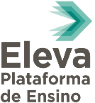 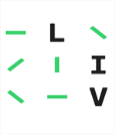 OBSERVAÇÕES:TODO O MATERIAL DEVERÁ SER MARCADO COM O NOME E SÉRIE DO ALUNO;OS MATERIAIS QUE NÃO FOREM USADOS COMPLETAMENTE SERÃO DEVOLVIDOS AO FINAL DO ANO LETIVO.